SURAT PERNYATAANBERTAKWA KEPADA TUHAN YANG MAHA ESA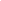 Yang bertanda tangan di bawah ini :Nama				: .......................................................................Tempat/Tgl. Lahir		: .......................................................................Jenis kelamin		: .......................................................................Pekerjaan			: .......................................................................Alamat			: .......................................................................Menyatakan dengan sesungguhnya, bahwa saya bertakwa kepada Tuhan Yang Maha Esa.Demikian pernyataan ini saya buat dengan sebenarnya dan apabila ternyata pernyataan ini tidak benar, saya sanggup dituntut sesuai ketentuan hukum yang berlaku.............., ...........................Yang Membuat Pernyataan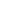 ......................................SURAT PERNYATAAN MEMEGANG TEGUH DAN MENGAMALKAN PANCASILA, UNDANG-UNDANG DASAR NEGARA REPUBLIK INDONESIA TAHUN 1945, MEMPERTAHANKAN DAN MEMELIHARA KEUTUHAN NEGARA KESATUAN REPUBLIK INDONESIA DAN BHINNEKA TUNGGAL IKA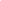 Yang bertanda tangan di bawah ini :Nama				: .......................................................................Tempat/Tgl. Lahir		: .......................................................................Jenis kelamin		: .......................................................................Pekerjaan			: .......................................................................Alamat			: .......................................................................Menyatakan dengan sesungguhnya, bahwa saya memegang teguh dan mengamalkan Pancasila, Undang-Undang Dasar Negara Republik Indonesia Tahun 1945, mempertahankan dan memelihara keutuhan Negara Kesatuan Republik Indonesia dan Bhinneka Tunggal Ika.Demikian pernyataan ini saya buat dengan sebenarnya dan apabila ternyata pernyataan ini tidak benar, saya sanggup dituntut sesuai ketentuan hukum yang berlaku.     ............., ...........................Yang Membuat Pernyataan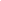 ......................................    .……………, ……………........Dengan hormat,Yang bertanda tangan di bawah ini :Dengan ini perkenankanlah saya mengajukan surat permohonan untuk menjadi perangkat  desa Desa ……………… Kecamatan ....................Sebagai bahan pertimbangan, bersama ini kami lampirkan :surat pernyataan bertakwa kepada Tuhan Yang Maha Esa di atas kertas bermaterai cukup; fotokopi Kartu Tanda Penduduk elektronik dengan Kewarganegaraan Indonesia;surat pernyataan memegang teguh dan mengamalkan Pancasila, Undang-Undang Dasar Negara Republik Indonesia Tahun 1945, mempertahankan dan memelihara keutuhan Negara Kesatuan Republik Indonesia dan Bhinneka Tunggal Ika di atas kertas bermaterai cukup; fotokopi ijazah dari pendidikan tingkat dasar sampai dengan pendidikan terakhir yang dilegalisasi oleh pejabat berwenang; fotokopi Akta Kelahiran yang dilegalisasi oleh pejabat pada perangkat daerah kabupaten/kota yang menangani administrasi kependudukan dan pencatatan sipil atau fotokopi Akta Kelahiran yang sudah menggunakan tanda tangan elektronik;surat keterangan berbadan sehat dari Pusat Kesehatan Masyarakat atau Rumah Sakit Umum Daerah;Surat Keterangan Catatan Kepolisian dari Kepolisian Negara Republik Indonesia resor setempat;surat izin tertulis dari atasan/pejabat yang berwenang bagi Bakal Calon yang berasal dari TNI, POLRI, Pegawai BUMN atau BUMD;surat izin tertulis dari Camat atas nama Bupati yang menyatakan bahwa yang bersangkutan non aktif sebagai anggota BPD selama proses pencalonan Perangkat Desa (khusus bagi anggota BPD);surat pernyataan tidak memiliki hubungan perkawinan atau hubungan keluarga satu tingkat ke atas, atau satu tingkat ke bawah, dengan Kepala Desa dan/atau perangkat desa setempat;surat izin tertulis dari Pejabat Pembina Kepegawaian bagi Bakal Calon yang berasal dari Pegawai Negeri Sipil dan surat pernyataan bersedia diberhentikan/dibebaskan sementara dari jabatannya dibuat oleh yang bersangkutan;surat izin tertulis dari Pejabat Pembina Kepegawaian bagi Bakal Calon yang berasal dari Pegawai Pemerintah dengan Perjanjian Kerja dan surat pernyataan sanggup berhenti dari Pegawai Pemerintah dengan Perjanjian Kerja apabila diangkat menjadi Perangkat Desa dibuat oleh yang bersangkutan;surat izin tertulis dari Kepala Desa bagi Bakal Calon yang berasal dari Perangkat Desa.Demikian untuk menjadikan periksa dan atas diterimanya permohonan ini saya ucapkan terima kasih.Hormat Saya,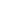 …………………......…..SURAT PERNYATAAN TIDAK MEMILIKI HUBUNGAN PERKAWINAN ATAU HUBUNGAN KELUARGA SATU TINGKAT KE ATAS, ATAU SATU TINGKAT KE BAWAH, DENGAN KEPALA DESA DAN/ATAU PERANGKAT DESA SETEMPAT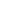 Yang bertanda tangan di bawah ini :Nama				: .......................................................................Tempat/Tgl. Lahir		: .......................................................................Jenis kelamin		: .......................................................................Pekerjaan			: .......................................................................Alamat			: .......................................................................Menyatakan dengan sesungguhnya, bahwa saya tidak memiliki hubungan perkawinan atau hubungan keluarga satu tingkat ke atas, atau satu tingkat ke bawah, dengan Kepala Desa dan/atau Perangkat Desa Desa ….…….. Kecamatan …….….. Kabupaten Rembang.Demikian pernyataan ini saya buat dengan sebenarnya dan apabila ternyata pernyataan ini tidak benar, saya sanggup dituntut sesuai ketentuan hukum yang berlaku.      ............., ...........................Yang Membuat Pernyataan......................................SURAT PERNYATAAN BERSEDIA DIBERHENTIKAN/DIBEBASKAN SEMENTARA DARI JABATAN ADMINISTRASI/JABATAN FUNGSIONAL/JABATAN PIMPINAN TINGGI SELAMA MENJADI PERANGKAT DESA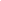 Yang bertanda tangan di bawah ini :Nama				: .......................................................................Tempat/Tgl. Lahir		: .......................................................................Jenis kelamin		: .......................................................................Pekerjaan			: Pegawai Negeri SipilAlamat			: .......................................................................Menyatakan dengan sesungguhnya, bahwa saya bersedia diberhentikan/ dibebaskan sementara dari saya sebagai Jabatan Administrasi/Jabatan Fungsional/Jabatan Pimpinan Tinggi selama menjadi Perangkat Desa.Demikian pernyataan ini saya buat dengan sebenarnya dan apabila ternyata pernyataan ini tidak benar, saya sanggup dituntut sesuai ketentuan hukum yang berlaku.............., ...........................Yang Membuat Pernyataan......................................SURAT PERNYATAAN SANGGUP BERHENTI DARI PEGAWAI PEMERINTAH DENGAN PERJANJIAN KERJA APABILA DIANGKAT MENJADI PERANGKAT DESA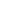 Yang bertanda tangan di bawah ini :Nama				: .......................................................................Tempat/Tgl. Lahir		: .......................................................................Jenis kelamin		: .......................................................................Pekerjaan			: .......................................................................Alamat			: .......................................................................Menyatakan dengan sesungguhnya, bahwa saya sanggup berhenti dari Pegawai Pemerintah dengan Perjanjian Kerja apabila diangkat menjadi Perangkat Desa.Demikian pernyataan ini saya buat dengan sebenarnya dan apabila ternyata pernyataan ini tidak benar, saya sanggup dituntut sesuai ketentuan hukum yang berlaku.............., ...........................Yang Membuat Pernyataan......................................LEMBAR PENELITIAN BERKASPERSYARATAN BAKAL CALON PERANGKAT DESADESA PANCUR KECAMATAN PANCURKABUPATEN REMBANG TAHUN 2023...................., ................................PANITIA PENGANGKATAN PERANGKAT DESA DESA PANCUR KECAMATAN PANCURKABUPATEN REMBANGSeksi Pendaftaran dan Penjaringan .................................Keterangan :MS	: Memenuhi SyaratTMS	: Tidak Memenuhi SyaratBTL	: Berkas Tidak LengkapKepada :Hal:Permohonan menjadiPerangkat DesaYth.Kepala Desa ……..melalui Panitia PengangkatanPerangkat Desa Desa ……………di -      …………………Nama:.......................................................................Tempat/tanggal lahir:.......................................................................Pendidikan:.......................................................................Pekerjaan:.......................................................................Agama:.......................................................................Alamat:.......................................................................NO.JENIS PERNYATAANKRITERIAKRITERIAKRITERIAKET.NO.JENIS PERNYATAANMSTMSBTLKET.1.surat permohonan menjadi perangkat desa yang dibuat oleh yang bersangkutan di atas kertas segel atau bermaterai cukup.2.surat pernyataan bertakwa kepada Tuhan Yang Maha Esa, dibuat oleh yang bersangkutan di atas kertas segel atau di atas kertas bermaterai cukup.3.fotokopi Kartu Tanda Penduduk elektronik dengan Kewarganegaraan Indonesia, dengan menunjukkan asli Kartu Tanda Penduduk elektronik.4.surat pernyataan memegang teguh dan mengamalkan Pancasila, Undang-Undang Dasar Negara Republik Indonesia Tahun 1945, mempertahankan dan memelihara keutuhan Negara Kesatuan Republik Indonesia dan Bhinneka Tunggal Ika, dibuat oleh yang bersangkutan di atas kertas segel atau di atas kertas bermaterai cukup.5.fotokopi ijazah atau surat keterangan pengganti ijazah dari pendidikan tingkat dasar sampai dengan pendidikan terakhir yang dilegalisasi oleh pejabat berwenang.6.fotokopi Akta Kelahiran yang dilegalisasi oleh pejabat pada perangkat daerah kabupaten/kota yang menangani administrasi kependudukan dan pencatatan sipil atau fotokopi Akta Kelahiran yang sudah menggunakan tanda tangan elektronik dengan menunjukkan asli Akta Kelahiran yang sudah menggunakan tanda tangan elektronik.7.surat keterangan berbadan sehat dari Puskesmas/RSUD.8.Surat Keterangan Catatan Kepolisian dari Kepolisian Negara Republik Indonesia resor setempat.9.surat izin tertulis dari atasan/pejabat yang berwenang, bagi Bakal Calon yang berasal dari TNI, POLRI, Pegawai BUMN atau BUMD.10.surat izin tertulis dari Camat atas nama Bupati yang menyatakan bahwa yang bersangkutan non aktif sebagai anggota BPD selama proses pencalonan Perangkat Desa khusus bagi anggota BPD.11.surat pernyataan tidak memiliki hubungan perkawinan atau hubungan keluarga satu tingkat ke atas, atau satu tingkat ke bawah, dengan Kepala Desa dan/atau perangkat desa setempat, dibuat oleh yang bersangkutan;12.surat izin tertulis dari Pejabat Pembina Kepegawaian bagi Bakal Calon yang berasal dari Pegawai Negeri Sipil dan surat pernyataan bersedia diberhentikan/dibebaskan sementara dari jabatannya selama menjadi Perangkat Desa dibuat oleh yang bersangkutan.13.surat izin tertulis dari Pejabat Pembina Kepegawaian bagi Bakal Calon yang berasal dari Pegawai Pemerintah dengan Perjanjian Kerja dan surat pernyataan sanggup berhenti dari Pegawai Pemerintah dengan Perjanjian Kerja apabila diangkat menjadi Perangkat Desa dibuat oleh yang bersangkutan.14.surat izin tertulis dari Kepala Desa bagi Bakal Calon yang berasal dari Perangkat Desa.